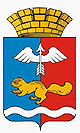 от 19.09.2022 № 01-01/1105г. КраснотурьинскО внесении изменений в муниципальную программу «Социальная поддержка и социальное обслуживание населения городского округа Краснотурьинск 
до 2024 года», утвержденную постановлением Администрации 
городского округа Краснотурьинск от 13.01.2015 № 5В соответствии со статьей 179 Бюджетного кодекса Российской Федерации, во исполнение статьи 17, пунктом  5 статьи 20 Федерального закона от 06.10.2003 № 131-ФЗ «Об общих принципах организации местного самоуправления в Российской Федерации», статьей 32 Устава городского округа Краснотурьинск, утвержденного решением Краснотурьинской городской Думы от 23.06.2005 № 76, решением Думы городского округа Краснотурьинск от 16.12.2021 № 423 «О бюджете городского округа Краснотурьинск на 2022 год и плановый период 2023 и 2024 годов», решением Думы городского округа Краснотурьинск от 28.07.2022 № 494 «О внесении изменений в решение Думы городского округа Краснотурьинск от 16.12.2021 № 423 «О бюджете городского округа Краснотурьинск  на 2022 год и плановый период 2023 и 2024 годов решением Думы городского округа Краснотурьинск от 25.08.2022 № 508 «О внесении изменений в решение Думы городского округа Краснотурьинск от 16.12.2021 № 423 «О бюджете городского округа Краснотурьинск  на 2022 год и плановый период 2023 и 2024 годов», постановлением Администрации городского округа Краснотурьинск 
от 11.09.2014 № 1355 «Об утверждении Порядка формирования и реализации муниципальных программ городского округа Краснотурьинск», в связи 
с приведением муниципальной программы в соответствие  с решением Думы городского округа Краснотурьинск о бюджете, Администрация (исполнительно-распорядительный орган местного самоуправления) городского округа КраснотурьинскПОСТАНОВЛЯЕТ: 1. Внести в постановление Администрации городского округа Краснотурьинск от 13.01.2015 № 5 «Об утверждении муниципальной программы «Социальная поддержка и социальное обслуживание населения городского округа Краснотурьинск до 2024 года» изменения, изложив 1.1. Пункт «Объемы и источники финансирования муниципальной программы» паспорта в следующей редакции«ВСЕГО – 43 209,7 тыс. рублей,в том числе 2016 год – 3198,0 тыс. рублей;2017 год – 5624,6 тыс. рублей;2018 год – 4384,1 тыс. рублей;2019 год – 3694,1 тыс. рублей;2020 год – 3381,0 тыс. рублей;2021 год – 5602,4 тыс. рублей;2022 год - 9625,5,0 тыс. рублей;2023 год – 3850,0 тыс. рублей;2024 год – 3850,0 тыс. рублей,из нихфедеральный бюджет – 0,0 тыс. рублей,в том числе2016 год – 0,0 тыс. рублей;2017 год – 0,0 тыс. рублей;2018 год – 0,0 тыс. рублей;2019 год – 0,0 тыс. рублей;2020 год – 0,0 тыс. рублей;2021 год – 0,0 тыс. рублей;2022 год – 0,0 тыс. рублей;2023 год – 0,0 тыс. рублей;2024 год – 0,0 тыс. рублей,областной бюджет – 0,0 тыс. рублей, в том числе2016 год – 0,0 тыс. рублей;2017 год – 0,0 тыс. рублей;2018 год – 0,0 тыс. рублей;2019 год – 0,0 тыс. рублей;2020 год – 0,0 тыс. рублей;2021 год – 0,0 тыс. рублей;2022 год – 0,0 тыс. рублей;2023 год – 0,0 тыс. рублей;2024 год – 0,0 тыс. рублей;местный бюджет –43 209,7 тыс. рублей,в том числе 2016 год – 3198,0 тыс. рублей;2017 год – 5624,6 тыс. рублей;2018 год – 4384,1 тыс. рублей;2019 год – 3694,1 тыс. рублей;2020 год – 3381,0 тыс. рублей;2021 год – 5602,4 тыс. рублей;2022 год - 9625,5,0 тыс. рублей;2023 год – 3850,0 тыс. рублей;2024 год – 3850,0 тыс. рублей внебюджетные источники – 0,0 тыс. рублей, 
в том числе2016 год – 0,0 тыс. рублей;2017 год – 0,0 тыс. рублей;2018 год – 0,0 тыс. рублей;2019 год – 0,0 тыс. рублей;2020 год – 0,0 тыс. рублей;2021 год – 0,0 тыс. рублей;2022 год – 0,0 тыс. рублей;2023 год – 0,0 тыс. рублей;2024 год – 0,0 тыс. рублей.».1.2. Приложение № 2 к муниципальной программе «Социальная поддержка и социальное обслуживание населения городского округа Краснотурьинск до 2024 года» изложить в новой редакции (прилагается).2. Признать утратившим силу постановление Администрации городского округа Краснотурьинск от 11.07.2022 № 01-01/814 «О внесении изменений 
в муниципальную программу «Социальная поддержка и социальное обслуживание населения городского округа Краснотурьинск до 2024 года», утвержденную постановлением Администрации городского округа Краснотурьинск от 13.01.2015 № 5». 3. Опубликовать настоящее постановление в газете «Муниципальный вестник. Городской округ Краснотурьинск» и разместить на официальном сайте Администрации городского округа Краснотурьинск.4. Контроль исполнения настоящего постановления оставляю за собой.Исполняющий обязанности 
Главы городского округа						       М.А. КорсиковПриложение к постановлению Администрации городского округа Краснотурьинск от 19.09.2022 № 01-01/1105«О внесении изменений в муниципальную программу «Социальная поддержка 
и социальное обслуживание населения городского округа Краснотурьинск до 2024 года», утвержденную постановлением Администрации городского округа Краснотурьинск от 13.01.2015 № 5» Приложение № 2 к муниципальной программе «Социальная поддержка и социальное обслуживаниенаселения городского округа Краснотурьинск до 2024 года»План мероприятий по выполнению муниципальной программы «Социальная поддержка и социальное обслуживание населения городского округа Краснотурьинск до 2024 года»АДМИНИСТРАЦИЯ  ГОРОДСКОГО ОКРУГА КРАСНОТУРЬИНСКСВЕРДЛОВСКОЙ ОБЛАСТИП О С Т А Н О В Л Е Н И Е№ строкиНаименование мероприятия / Источники расходов на финансированиеОбъем расходов на выполнение мероприятий за счет всех источников ресурсного обеспечения, тыс. рублейОбъем расходов на выполнение мероприятий за счет всех источников ресурсного обеспечения, тыс. рублейОбъем расходов на выполнение мероприятий за счет всех источников ресурсного обеспечения, тыс. рублейОбъем расходов на выполнение мероприятий за счет всех источников ресурсного обеспечения, тыс. рублейОбъем расходов на выполнение мероприятий за счет всех источников ресурсного обеспечения, тыс. рублейОбъем расходов на выполнение мероприятий за счет всех источников ресурсного обеспечения, тыс. рублейОбъем расходов на выполнение мероприятий за счет всех источников ресурсного обеспечения, тыс. рублейОбъем расходов на выполнение мероприятий за счет всех источников ресурсного обеспечения, тыс. рублейОбъем расходов на выполнение мероприятий за счет всех источников ресурсного обеспечения, тыс. рублейОбъем расходов на выполнение мероприятий за счет всех источников ресурсного обеспечения, тыс. рублейНомер строки целевых показателей, на достижение которых направлены мероприятия№ строкиНаименование мероприятия / Источники расходов на финансированиевсего2016 год2017 год2018 год2019 год2020 год2021 год2022 год2023 год2024 годНомер строки целевых показателей, на достижение которых направлены мероприятия123456789101112131Всего по муниципальной программе, в том числе43209,73198,05624,64384,13694,13381,05602,49625,53850,03850,02федеральный бюджет0,00,00,00,00,00,00,00,00,00,03областной бюджет0,00,00,00,00,00,00,00,00,00,04в том числе субсидии местным бюджетам0,00,00,00,00,00,00,00,00,00,05местный бюджет43209,73198,05624,64384,13694,13381,05602,49625,53850,03850,06внебюджетные источники0,00,00,00,00,00,00,00,00,00,07Капитальные вложения0,00,00,00,00,00,00,00,00,00,08федеральный бюджет0,00,00,00,00,00,00,00,00,00,09областной бюджет0,00,00,00,00,00,00,00,00,00,010в том числе субсидии местным бюджетам0,00,00,00,00,00,00,00,00,00,011местный бюджет0,00,00,00,00,00,00,00,00,00,012внебюджетные источники0,00,00,00,00,00,00,00,00,00,013Научно-исследовательские и опытно-конструкторские работы0,00,00,00,00,00,00,00,00,00,014федеральный бюджет0,00,00,00,00,00,00,00,00,00,015областной бюджет0,00,00,00,00,00,00,00,00,00,016в том числе субсидии местным бюджетам0,00,00,00,00,00,00,00,00,00,017местный бюджет0,00,00,00,00,00,00,00,00,00,018внебюджетные источники0,00,00,00,00,00,00,00,00,00,019Прочие нужды43209,73198,05624,64384,13694,13381,05602,49625,53850,03850,020федеральный бюджет0,00,00,00,00,00,00,00,00,00,021областной бюджет0,00,00,00,00,00,00,00,00,00,022в том числе субсидии местным бюджетам0,00,00,00,00,00,00,00,00,00,023местный бюджет43209,73198,05624,64384,13694,13381,05602,49625,53850,03850,024внебюджетные источники0,00,00,00,00,00,00,00,00,00,025Мероприятие 1Ежемесячное денежное вознаграждение лицам, которым присвоено почетное звание «Почетный гражданин городского округа Краснотурьинск», в соответствии с решением Думы городского округа Краснотурьинск «Об утверждении положения о Почетных гражданах городского округа Краснотурьинск», всего, из них 17182,41188,01282,01491,31812,02182,12322,02315,02295,02295,01.1.1.4.26федеральный бюджет0,00,00,00,00,00,00,00,00,00,027областной бюджет0,00,00,00,00,00,00,00,00,00,028в том числе субсидии местным бюджетам0,00,00,00,00,00,00,00,00,00,029местный бюджет17182,41188,01282,01491,31812,02182,12322,02315,02295,02295,030внебюджетные источники0,00,00,00,00,00,00,00,00,00,031Мероприятие 2                                                         Субсидия на возмещение затрат по проезду отдельных категорий граждан в общественном транспорте городского округа Краснотурьинск, кроме такси, всего,                                                              их них5785,9 1 297,02 077,61 660,6750,70,00,00,00,00,01.1.1.3.32федеральный бюджет0,00,00,00,00,00,00,00,00,00,033областной бюджет0,00,00,00,00,00,00,00,00,00,034в том числе субсидии местным бюджетам0,00,00,00,00,00,00,00,00,00,035местный бюджет5785,91 297,02 077,61 660,6750,70,00,00,00,00,036внебюджетные источники0,00,00,00,00,00,00,00,00,00,037Мероприятие 3                                                               Мероприятия, направленные на поддержку отдельных категорий граждан на территории городского округа Краснотурьинск, всего,                                                                              из них1405,0145,0150,0150,0160,0160,0160,0160,0160,0160,01.1.1.1., 1.1.1.2.38федеральный бюджет0,00,00,00,00,00,00,00,00,00,039областной бюджет0,00,00,00,00,00,00,00,00,00,040в том числе субсидии местным бюджетам0,00,00,00,00,00,00,00,00,00,041местный бюджет1405,0145,0150,0150,0160,0160,0160,0160,0160,0160,042внебюджетные источники0,00,00,00,00,00,00,00,00,00,043Мероприятие 4                                                                           Субсидии на финансовую поддержку социально-ориентированным некоммерческим организациям, всего,                                                                                            из них7512,0481,0651,0821,0821,0739,01099,01100,0900,0900,01.1.2.1.44федеральный бюджет0,00,00,00,00,00,00,00,00,00,045областной бюджет0,00,00,00,00,00,00,00,00,00,046в том числе субсидии местным бюджетам0,00,00,00,00,00,00,00,00,00,047местный бюджет7512,0481,0651,0821,0821,0739,01099,01100,0900,0900,048внебюджетные источники0,00,00,00,00,00,00,00,00,00,049Мероприятие 5                                                                            Предоставление социальных выплат работникам муниципальной бюджетной сферы на приобретение жилого помещения на территории городского округа Краснотурьинск, всего,                                                                                            из них1962,00,01332,00,00,00,00,0630,00,00,01.2.1.1.50федеральный бюджет0,00,00,00,00,00,00,00,00,00,051областной бюджет0,00,00,00,00,00,00,00,00,00,052в том числе субсидии местным бюджетам0,00,00,00,00,00,00,00,00,00,053местный бюджет1962,00,01332,00,00,00,00,0630,00,00,054внебюджетные источники0,00,00,00,00,00,00,00,00,00,055Мероприятие 6Выплаты, связанные с освобождением от 50% платы за жилое помещение и коммунальные услуги лицам, которым присвоено почетное звание «Почетный гражданин городского округа Краснотурьинск», в соответствии с решением Думы городского округа Краснотурьинск «Об утверждении положения о Почетных гражданах городского округа Краснотурьинск», всего,                                                                                                из них 352,083,0110,091,068,00,00,00,00,00,01.1.1.4.56федеральный бюджет0,00,00,00,00,00,00,00,00,00,057областной бюджет0,00,00,00,00,00,00,00,00,00,058в том числе субсидии местным бюджетам0,00,00,00,00,00,00,00,00,00,059местный бюджет352,083,0110,091,068,00,00,00,00,00,060внебюджетные источники0,00,00,00,00,00,00,00,00,00,061Мероприятие 7Выплаты, связанные с освобождением 100% платы за услуги местной телефонной связи (кроме беспроводной телефонной связи) лицам, которым присвоено почетное звание «Почетный гражданин городского округа Краснотурьинск», в соответствии с решением Думы городского округа Краснотурьинск «Об утверждении положения о Почетных гражданах городского округа Краснотурьинск», всего,                                                                                                из них 31,04,022,05,00,00,00,00,00,00,01.1.1.4.62федеральный бюджет0,00,00,00,00,00,00,00,00,00,063областной бюджет0,00,00,00,00,00,00,00,00,00,064в том числе субсидии местным бюджетам0,00,00,00,00,00,00,00,00,00,065местный бюджет31,04,022,05,00,00,00,00,00,00,066внебюджетные источники0,00,00,00,00,00,00,00,00,00,067Мероприятие 8Компенсация расходов родителей (законных представителей) на оплату проезда детей, проживающих в поселках городского округа Краснотурьинск в общественном транспорте городского округа Краснотурьинск, кроме такси, в учреждения дополнительного образования, всего,                                                                                                из них 480,60,00,0110,273,48775,045,045,045,01.1.1.5.68федеральный бюджет0,00,00,00,00,00,00,00,00,00,069областной бюджет0,00,00,00,00,00,00,00,00,00,070в том числе субсидии местным бюджетам0,00,00,00,00,00,00,00,00,00,071местный бюджет480,60,00,0110,273,48775,045,045,045,072внебюджетные источники0,00,00,00,00,00,00,00,00,00,073Мероприятие 9Компенсация санаторно-курортного лечения лицам, которым присвоено звание «Почетный гражданин городского округа Краснотурьинск», в соответствии с решением Думы городского округа Краснотурьинск «Об утверждении положения о Почетных гражданах городского округа Краснотурьинск», всего,                                                                                                из них 1245,40,00,045,00,042,9170,0237,5375,0375,01.1.1.4.74федеральный бюджет0,00,00,00,00,00,00,00,00,00,075областной бюджет0,00,00,00,00,00,00,00,00,00,076в том числе субсидии местным бюджетам0,00,00,00,00,00,00,00,00,00,077местный бюджет1245,40,00,045,00,042,9170,0237,5375,0375,078внебюджетные источники0,00,00,00,00,00,00,00,00,00,079Мероприятие 10Возмещение платных медицинских услуг лицам, которым присвоено почетное звание «Почетный гражданин городского округа Краснотурьинск», в соответствии с решением Думы городского округа Краснотурьинск «Об утверждении положения о Почетных гражданах городского округа Краснотурьинск», всего,                                                                                                из них 349,00,00,010,09,075,030,075,075,075,01.1.1.4.80федеральный бюджет0,00,00,00,00,00,00,00,00,00,081областной бюджет0,00,00,00,00,00,00,00,00,00,082в том числе субсидии местным бюджетам0,00,00,00,00,00,00,00,00,00,083местный бюджет349,00,00,010,09,075,030,075,075,075,084внебюджетные источники0,00,00,00,00,00,00,00,00,00,085Мероприятие 11Субсидия местной общественной организации «Краснотурьинский Союз Ветеранов боевых действий» для ремонта и оборудования помещения, выделенного для социально-реабилитационной работы с ветеранами боевых действий», всего,                                                                                                из них 126,00,00,00,00,095,031,00,00,00,01.1.2.1.86федеральный бюджет0,00,00,00,00,00,00,00,00,00,087областной бюджет0,00,00,00,00,00,00,00,00,00,088в том числе субсидии местным бюджетам0,00,00,00,00,00,00,00,00,00,089местный бюджет126,00,00,00,00,095,031,00,00,00,090внебюджетные источники0,00,00,00,00,00,00,00,00,00,091Мероприятие 12Субсидия на возмещение перевозчику ИП Маркову А.Н. недополученных доходов, связанных с предоставлением социальной поддержки отдельным категориям граждан по проезду в общественном транспорте (кроме такси) на территории городского округа Краснотурьинск, всего,                                                                                             из них 1960,00,00,00,00,00,0810,01150,00,00,01.1.1.3.92федеральный бюджет0,00,00,00,00,00,00,00,00,00,093областной бюджет0,00,00,00,00,00,00,00,00,00,094в том числе субсидии местным бюджетам0,00,00,00,00,00,00,00,00,00,095местный бюджет1960,00,00,00,00,00,0810,01150,00,00,096внебюджетные источники0,00,00,00,00,00,00,00,00,00,097Мероприятие 13 Предоставление меры социальной поддержки гражданам, подлежащим временному отселению на период проведения капитального ремонта многоквартирного дома, расположенного по адресу: Свердловская область, город Краснотурьинск, улица Попова, дом 71, всего,                                                                                                из них905,40,00,00,00,00,0905,40,00,00,098федеральный бюджет0,00,00,00,00,00,00,00,00,00,099областной бюджет0,00,00,00,00,00,00,00,00,00,0100в том числе субсидии местным бюджетам0,00,00,00,00,00,00,00,00,00,0101местный бюджет905,40,00,00,00,00,0905,40,00,00,0102внебюджетные источники0,00,00,00,00,00,00,00,00,00,0103Мероприятие 14Субсидия  на возмещение перевозчику недополученных доходов, связанных с предоставлением социальной поддержки отдельным категориям граждан по проезду в общественном транспорте (кроме такси) по маршруту 10 А, 10 Б на территории городского округа Краснотурьинск всего,                                                                                                из них0,00,00,00,00,00,00,00,00,00,0104федеральный бюджет0,00,00,00,00,00,00,00,00,00,0105областной бюджет0,00,00,00,00,00,00,00,00,00,0106в том числе субсидии местным бюджетам0,00,00,00,00,00,00,00,00,00,0107местный бюджет100,00,00,00,00,00,00,0100,00,00,0108внебюджетные источники0,00,00,00,00,00,00,00,00,00,0109Мероприятие 15Субсидия на возмещение перевозчику ИП Пастуху О.В. недополученных доходов, связанных с предоставлением социальной поддержки отдельным категориям граждан по проезду в общественном транспорте (кроме такси) по маршрутам 10 А, 10 Б на территории городского округа Краснотурьинск, всего,                                                                                                из них165,00,00,00,00,00,00,0165,00,00,0110федеральный бюджет0,00,00,00,00,00,00,00,00,00,0111областной бюджет0,00,00,00,00,00,00,00,00,00,0112в том числе субсидии местным бюджетам0,00,00,00,00,00,00,00,00,00,0113местный бюджет165,00,00,00,00,00,00,0165,00,00,0114внебюджетные источники0,00,00,00,00,00,00,00,00,00,0115Мероприятие 16 Предоставление меры социальной поддержки гражданам, наиболее пострадавшим в результате затопления квартир при проведении  капитального ремонта многоквартирного дома, расположенного по адресу: Свердловская область, город Краснотурьинск, улица Попова, дом 71, всего,                                                                                                из них3748,0 0,00,00,00,00,00,03748,00,00,0116федеральный бюджет0,00,00,00,00,00,00,00,00,00,0117областной бюджет0,00,00,00,00,00,00,00,00,00,0118в том числе субсидии местным бюджетам0,00,00,00,00,00,00,00,00,00,0119местный бюджет3748,0 0,00,00,00,00,00,03748,00,00,0120внебюджетные источники0,00,00,00,00,00,00,00,00,00,0